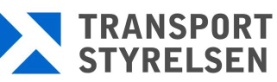 Civil Aviation and Maritime DepartmentDECLARATION OF PROVIDERS OF GROUND HANDLINGDECLARATION OF PROVIDERS OF GROUND HANDLINGDECLARATION OF PROVIDERS OF GROUND HANDLINGDECLARATION OF PROVIDERS OF GROUND HANDLING
Complete all sections of the form and submit the form to Civil Aviation Department. 

Complete all sections of the form and submit the form to Civil Aviation Department. 

Complete all sections of the form and submit the form to Civil Aviation Department. 

luftfart@transportstyrelsen.se
luftfart@transportstyrelsen.se Type of Submission (Check One)                Type of Submission (Check One)                 Original                 Amendment                       Original                 Amendment                     A.  Provider of ground handling servicesA.  Provider of ground handling servicesA.  Provider of ground handling servicesA.  Provider of ground handling servicesA.  Provider of ground handling services1.  Name of ground handling services1.  Name of ground handling services2.  Address2.  Address2.  Address3.  Zip Code3.  Zip Code4.  Town4.  Town4.  Town5.  E-mail
     5.  E-mail
     5.  Company registration number
     5.  Company registration number
     5.  Company registration number
     6.  Telephone (Office)6.  Telephone (Office)7.  Telephone (Mobile)7.  Telephone (Mobile)7.  Telephone (Mobile)B.  Aerodrome(s) at which the ground handling services are provided:B.  Aerodrome(s) at which the ground handling services are provided:B.  Aerodrome(s) at which the ground handling services are provided:B.  Aerodrome(s) at which the ground handling services are provided:B.  Aerodrome(s) at which the ground handling services are provided:1.  Name of Aerodrome1.  Name of Aerodrome2.  Name of Aerodrome2.  Name of Aerodrome2.  Name of Aerodrome3.  Name of Aerodrome3.  Name of Aerodrome4.  Name of Aerodrome4.  Name of Aerodrome4.  Name of Aerodrome5.  Name of Aerodrome5.  Name of Aerodrome6.  Name of Aerodrome6.  Name of Aerodrome6.  Name of Aerodrome7.  Name of Aerodrome 7.  Name of Aerodrome 8.  Name of Aerodrome8.  Name of Aerodrome8.  Name of AerodromeC.  Appointed/nominated personsC.  Appointed/nominated personsC.  Appointed/nominated personsC.  Appointed/nominated personsC.  Appointed/nominated persons1.  Accountable manager:1.  Accountable manager:2.  E-mail2.  E-mail2.  E-mail3.  Telephone (Office)3.  Telephone (Office)4.  Telephone (Mobile)4.  Telephone (Mobile)4.  Telephone (Mobile)5.  Social Security Number5.  Social Security Number5.  Social Security Number5.  Social Security Number5.  Social Security NumberD.  DeclarationD.  DeclarationD.  DeclarationD.  DeclarationD.  DeclarationThis application, including evidence that all applicable requirements of Regulation (EU) 2018/1139 and its essential requirements set out in Annex VII and, if applicable, Annex VIII. is fulfilled, is submitted in order declare the ground handling services.This application, including evidence that all applicable requirements of Regulation (EU) 2018/1139 and its essential requirements set out in Annex VII and, if applicable, Annex VIII. is fulfilled, is submitted in order declare the ground handling services.This application, including evidence that all applicable requirements of Regulation (EU) 2018/1139 and its essential requirements set out in Annex VII and, if applicable, Annex VIII. is fulfilled, is submitted in order declare the ground handling services.This application, including evidence that all applicable requirements of Regulation (EU) 2018/1139 and its essential requirements set out in Annex VII and, if applicable, Annex VIII. is fulfilled, is submitted in order declare the ground handling services.This application, including evidence that all applicable requirements of Regulation (EU) 2018/1139 and its essential requirements set out in Annex VII and, if applicable, Annex VIII. is fulfilled, is submitted in order declare the ground handling services.Applicant NameApplicant NameApplicant TitleApplicant TitleApplicant TitleDate SubmittedDate SubmittedZip Code            Zip Code               Telephone